Каменные двери. Основные преимуществаКаменные двери, снабженные металлическим каркасом, появились на отечественном рынке относительно недавно, но уже успели завоевать любовь и уважение у потребителей. Для отделки изделий этого типа обычно используются такие камни, как гранит, мрамор и оникс. 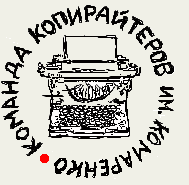 При разработке дверей этого типа перед инженерами ставилась задача создать крепкое изделие, которое не теряло бы своего прекрасного внешнего вида в течение всего срока эксплуатации.  В результате на рынке появились элитные входные двери, которые отличаются высоким уровнем надежности и противоударности, а также удобством при эксплуатации и прекрасными противовзломными характеристиками. Изделия этого типа обладают прекрасными эстетическими характеристиками, что делает их изюминкой экстерьера практически любого дома. Стоит отметить, что многослойная конструкция входных дверей этого типа, благодаря сочетанию разнообразных материалов, дает возможность воплотить в жизнь практически любую фантазию дизайнера. Входные двери из камня с момента своего появления стали пользоваться такой большой популярностью, что со временем на рынке стали появляться и межкомнатные каменные двери для квартиры, которые позволяют сделать интерьер внутренних помещений более роскошным. Конструкция каменных дверейКаменные двери, предназначенные для установки в коттеджах, как правило, состоят из прочной несущей рамы, которая выполняется из металла высокого качества. Рамная конструкция этого типа дает возможность закрепить всю необходимую дверную фурнитуру, такую как замки и петли. Внутреннее пространство дверного полотна заполняется специализированным наполнителем, который придает изделию отличные звукоизоляционные свойства. С двух сторон на рамную конструкцию, поверх укрепляющего слоя, устанавливаются каменные плиты, которые обладают неповторимым рисунком с прекрасными эстетическими свойствами. Дополнительное укрепление конструкции осуществляется при помощи использования клеящих смол, обладающих высокой пластичностью. Эти смолы надежно предохраняют плиту от раскалывания. При изготовлении каменных дверей для загородного дома используется высокоточное оборудование, которое дает возможность получать идеально ровные плиты из камня небольшой толщины. Изделия этого типа комплектуются мощными петлями, которые обеспечивают легкое и практически бесшумное открывание.Стеклянные раздвижные стены. ОсобенностиСтеклянные раздвижные стены в состоянии одновременно выполнять несколько задач. Они могут успешно заменять стандартные конструкции из гипсокартона или бетона, но при этом подобные изделия позволяют визуально расширять внутренне пространство, а при необходимости выполнять функцию зонирования. Раздвижные стеклянные стены являются прекрасным решением не только для офисов, но и для квартир и загородных коттеджей, хозяева которых ценят практичность и функциональность. На сегодняшний день можно заказать раздвижные стены практически любых габаритов, которые будут прекрасно сочетаться с особенностями дома или коттеджа.Преимущества раздвижных стеклянных стенКонструкции этого типа отличаются удобством в эксплуатации, они в состоянии обеспечить прекрасный уровень звукоизоляции в любом помещении, независимо от его размеров. Раздвижные стены состоят, как минимум, из двух сегментов, которые комплектуются специальным механизмом соединения, позволяющим им двигаться независимо друг от друга. В зависимости от особенностей конструкции панели могут погружаться в специализированную нишу или прятаться за выступами стен. Стеклянные стены комплектуются специальными рельсами, которые устанавливаются обычно на потолке и обеспечивают закрытие и открытие конструкции. Каждый сегмент комплектуется специальными каретками, снабженными роликами, которые обеспечивают плавность передвижения.Для изготовления раздвижных стен обычно используются такие виды стекла, которые обладают высокой прочностью, такие как триплекс и закаленное стекло. Еще одним распространенным материалом является сталинит, который отличается высоким уровнем безопасности и прекрасно переносит разнообразные механические воздействия. Специальные технологии закаливания дают возможность увеличивать прочность сталинита примерно в шесть раз по сравнению с обычным стеклом. Кроме того, при разбитии сталинита образуются осколки, не имеющие острых краев, о которые практически невозможно пораниться.При изготовлении триплекса применяются несколько листов обычного стекла, которые склеиваются при помощи специальной полимерной пленки, которая может обладать практически любым оттенком, или быть прозрачной. При разрушении триплекса, осколки не разлетаются, а остаются приклеенными к пленке. При необходимости можно купить раздвижные стены, снабженные стеклом любого типа.Панорамное остекление террас и беседокПанорамное остекление террас и беседок пользуется огромной популярностью среди владельцев загородных домов и коттеджей. Остекление террасы дает возможность значительно увеличить жилую площадь дома, и использовать новое помещение в качестве зимнего сада. А панорамное остекление беседок дает возможность использовать их в качестве оранжереи. На сегодняшний день технология безрамного остекления является наиболее оптимальным вариантом для защиты беседок и террас от снега, ветра и дождя. Остекление этого типа дает возможность создать достаточно надежный и при этом абсолютно прозрачный барьер, который позволит наслаждаться окружающим дом пейзажем. Безрамное остекление террас позволяет создать полностью открытое, но при этом защищенное от природных напастей пространство, которое располагает к комфортному времяпрепровождению. Безрамное остекление беседок и террас отличается высоким уровнем удобства при эксплуатации. Подобные конструкции складываются всего за несколько секунд, занимая в сложенном состоянии минимум места. Некоторые варианты безрамного остекления позволяют проветривать внутреннее помещение, благодаря тому что створки можно приоткрывать. Для того чтобы обеспечить надежную защиту внутреннего пространства от непогоды, каждая створка комплектуется специальными уплотнителями, выполненными из силикона. Основные преимущества безрамного остекления беседок и террасБезрамное остекление выполняется по современной технологии, которая появилась на отечественном рынке относительно недавно и практически сразу стала пользоваться огромной популярностью. Среди основных преимуществ этого вида остекления стоит отметить простоту и безопасность конструкции. Для создания створок используется довольно толстое закаленное стекло, которое прекрасно переносит разнообразные механические воздействия и сильные порывы ветра. Благодаря тому, что строки могут выполняться высотой до трех метров, подобные конструкции можно использовать для остекления практически любой беседки или веранды от пола до потолка. Цены на этот вид конструкции сравнимы со стоимостью других видов остекления, что делает их довольно конкурентоспособными. Безрамное остекление может устанавливаться на любую террасу, независимо от ее формы. Металлические направляющие подобных конструкций, по желанию заказчика, могут быть окрашены практически в любой оттенок.Элитные итальянские двериЭлитные двери из Италии занимают особое место среди огромного количества подобных изделий, присутствующих на современном отечественном рынке. Ведь именно итальянские мастера славятся на весь мир своей высочайшей квалификацией, которая позволяет им создавать двери, являющиеся настоящим произведением искусства.Итальянские двери идеально сочетают в себе древние традиции и самые современные технологии. Особого внимания заслуживают итальянские межкомнатные двери, которые сочетают в себе стильный дизайн и прекрасное качество исполнения. Подобные изделия в состоянии удовлетворить потребности самых взыскательных потребителей, при желании можно приобрести итальянские двери, изготовленные на заказ, при учете всех ваших вкусов и предпочтений. Для изготовления подобных дверей, как правило, используется древесина твердых пород, которая обладает выраженной текстурой. Основное преимущество подобных изделий заключается в том, что двери, изготовленные в Италии, являются целостной законченной композицией, которая в состоянии стать изюминкой практически любого интерьера.Элитные двери, изготовленные в Италии, могут обладать различным дизайном, для их отделки применяются разнообразные декоративные элементы, выполненные из металлов, таких как бронза с позолотой и серебро. Кроме того, эти довольно дорогие изделия снабжаются инкрустациями из мрамора, слоновой кости, дорогих пород дерева и т.д., а также росписью и резьбой по дереву. Краснодеревщики из Италии на протяжении сотен лет оттачивали свое мастерство, которое в сочетании с современным оборудованием и технологиями позволяет создавать настоящие шедевры.Элитные итальянские двери изготавливаются в роскошным дворцовом стиле, они в состоянии вписаться в интерьер практически любого типа. При создании подобных изделий могут использоваться и современные материалы, такие как ударопрочное стекло, высококачественный пластик и хромированный металл. Такие двери могут использоваться в интерьере не только жилых, но и офисных помещений, они могут обладать различными габаритами и конструкцией.  В коллекции итальянских элитных дверей можно найти подходящее изделие, которое идеально впишется практически в любой интерьер. Если же походящего варианта найти не удалось, то всегда можно купить итальянскую дверь, изготовленную на заказ, которая станет настоящим украшением вашего дома.